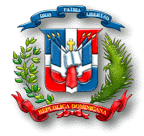 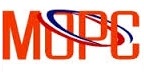 REPÚBLICA DOMINICANAMINISTERIO DE OBRAS PÚBLICAS Y COMUNICACIONES“Año de la Atención a la Primera Infancia”23 de febrero del 2016Santo Domingo, Rep. Dom.Por esta vía se les informa a los interesados en participar en la Comparación de Precios de referencia MOPC-CCC-CP-004-2016 de Rotulación de unidades vehiculares, materiales reflectivos y detector de metales, las siguientes modificaciones al Pliego de Condiciones que fuera publicado en fecha 19 de febrero de 2016, para que a partir de la presente fecha en el Ítem 12 del Numeral 1.4 “Requerimiento” del referido pliego  se lea de la manera en que se indica a continuación:Los cambios realizados en la presente enmienda al Ítem de esta Comparación de Precios están señalados encolor rojo.Lic. Juan Carlos Mejía MolinaSub-Director de ComprasÍtemsDescripción Unidad de medidaCantidad12Sistema de Detección de Metales para marco o arco de puerta con instalación incluida con las siguientes características:Detección de 6 áreas corporalesIndicadores de luz y sonido Funcionamiento en 110VAjuste de sensibilidad según artículos a requisarVolumen ajustableUnidad2